ことば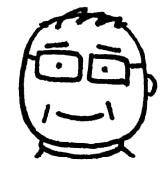 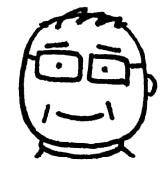 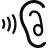 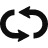 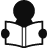 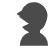 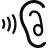 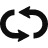 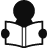 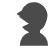 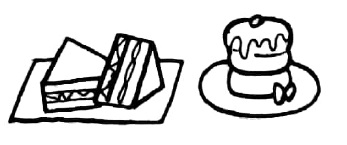 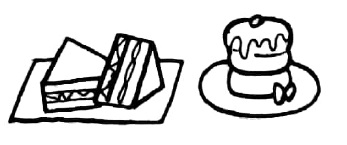 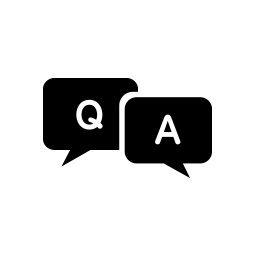 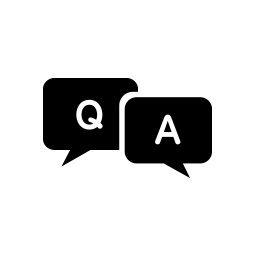 Q&A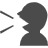 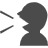 にえましょう①あなたのごはんはどんなごはんですか。②をみますか。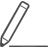 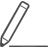 しましょう・きましょう　　ごはんについてしてください。ちょっと①ごはんはごはんとみそです。　／　パンじゃありません。②ごはんとみそ③かい　／　かなカフェトースト	めだまやきコーヒーみますたいごはんのりみそいおりますいれます（コーヒーを～）な	カフェかなサンドイッチしますパンケーキすてきなQ1:さんのごはんは、ですか。Q2:さんのさんのごはんも、パンですか。Q3：さんはいつもどこでごはんをべますか。Q4：さんとさんはときどきカフェへきます。どんなカフェですか。Q5:さんとさんはカフェでをしますか。A1:トーストとめだまやきとコーヒーです。ときどきかいをみます。 A2:いいえ、パンじゃありません。ごはんとのりとみそです。いおもみます。A3:でべます。さんがります。 A4:かなカフェです。A5:さんはサンドイッチをします。さんはパンケーキをします。